MECHANICAL ENGINEER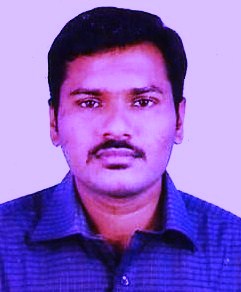 JIBIN  E-mail: jibin.375061@2freemail.com OBJECTIVESeeking a challenging position in your reputable company to work as a Engineer in Mechanical fieldCAREER SUMMARY I am a Mechanical engineer worked in THE AGRO INDUSTRIES CORPORATION LTD(GOVERNMENT OF KERALA Undertaking) as Mechanical Maintenance Engineer, where my responsibility in the firm is to ensure the Quality of the plant performance And worked in John`s Elevator Pvt Ltd as Installation Engineer.PROFESSIONAL PROFILECompany:         THE KERALA AGRO INDUSTRIES CORPORATION LTD           Designation:     Mechanical Maintenance engineer           Period:              2013-2016           Projects:                           1. installation of new automatic plant.                 2. installation of Automatic pet blow moulding plant.           DUTIES & RESPONSIBILITIES:Continues process machinery maintenance, planning and T.P.M activities.Preventive maintenance and condition monitoring of rotating equipments, compressor, heat exchanger, homogenizer, boiler, RO WATER plant, bottle blowing unit, DG set. Responsible and ensures the quality of work conducted are as per approved specifications, method statement and drawings.Record and monitor all Internal / External non-compliance report and to ensure that corrective and preventive actions has been taken.Plan for day to day activities and provide resources as per the schedule and requirement of the construction. Inspection of Fit-up of plant`      John`s elevators pvt ltd(14-03-2016 – 06-05-2017)       Designation : Junior Engineer   QUALIFICATIONS                                                                      B.E (Bachelor Degree in Mechanical Engineering) - Year 2012(70%) Vinayaka Missions University Tamilnadu- INDIA.Computer software:    Auto cad, Pro-e, MS Office.EXPERIENCE: 3.5yearsPERSONAL DETAILS:Nationality:			IndianDate of birth:		14-12-1989Languages Known:	English, Hindi, Malayalam,TamilVisa status              :         visitI hereby certify that the aforementioned details are true to the best of my knowledge and any references will be provided on request.Sd/-